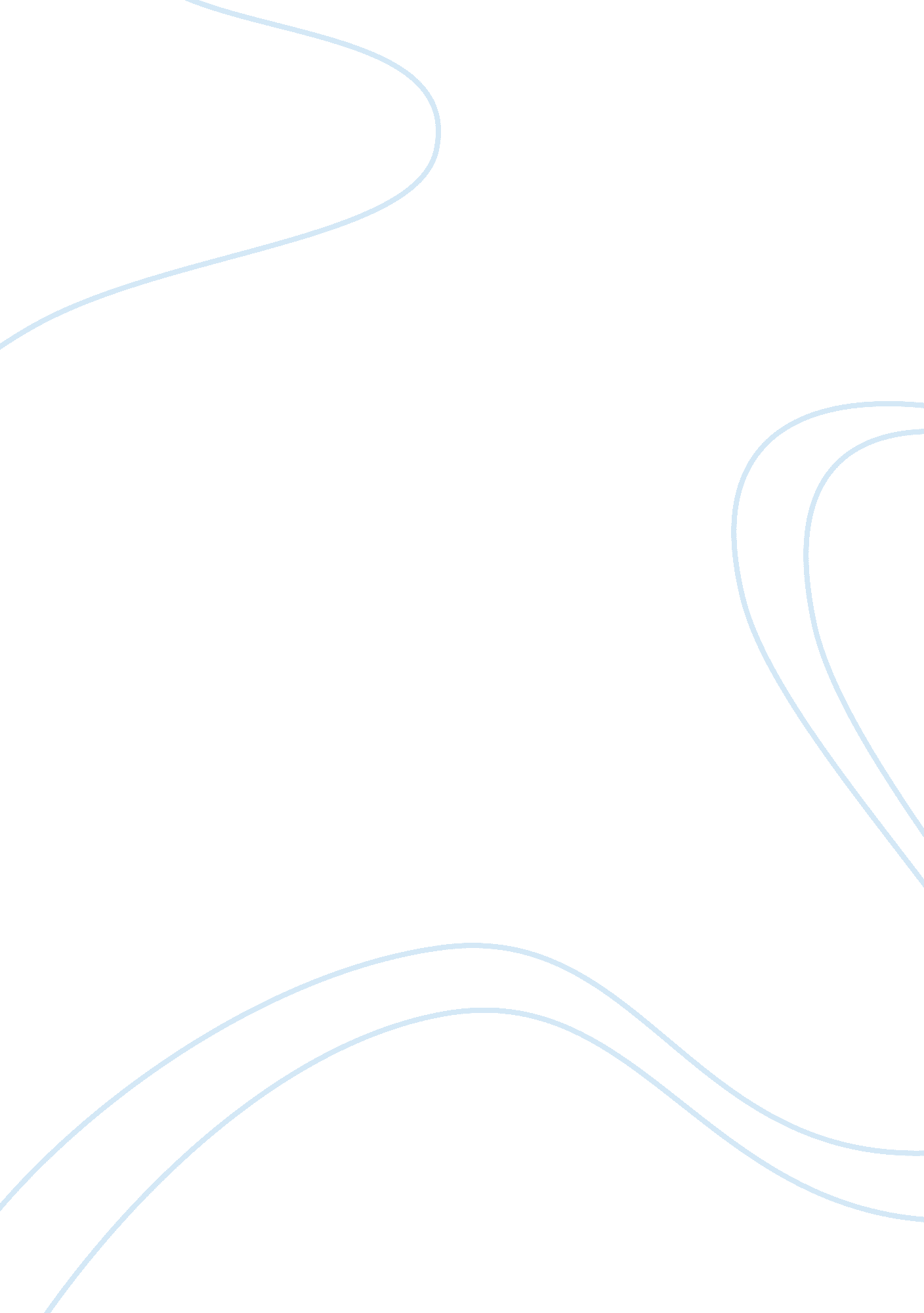 Assessment of genetic diversity among supermarket tea biology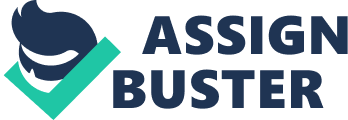 Contents 16 Tea works is the most popular non-alcoholic drink harvest across the universe. Tea was discovered more than 2000 old ages ago in China but is of course distributed throughout the whole Asiatic Monsoon part ( Banerjee, 1992 ) . The chief category of cultivated tea consist of Camellia sinensis ( L. ) O. Kuntze with little foliage, Camellia assamica with large foliage and Camellia assamica ssp. lasiocalyx ( Planchon ex Watt ) with the intermediate foliage size ( Tapan, 2000 ) . The ‘ China type ‘ C. sinensis and ‘ Assam type ‘ C. assamica originate around Southwest China, Myanmar and Northeast India ( Assam ) severally, but the native scope is obscured by a history of cultivation and debut by adult male ( Sealy, 1958 ) . Tea is extremely heterogenous and all the above taxa freely interbreed ensuing in a Cline widening from utmost China types to those of Assam beginning ( Wight, 1959 ) . The tea workss have been cultivated widely in many Asiatic and African states where they contribute significantly to the local economic system ( Freeman et al. , 2004 ) . The tea production can be categorised into six types, such as Green tea, Black tea, Oolong tea, White tea, Yellow tea and Dark tea harmonizing to their different processing processs as shown in Figure 1 ( Yao et al. , 2008 ) . Green tea, Black tea and Oolong tea are more popular in the universe ( Yao et al. , 2008 ) . China is presently the foremost manufacturer, consumer and exporter of commercial tea, particularly for Green and Oolong tea ( Yao et al. , 2008 ) . On the other manus, India, Kenya and Sri Lanka are the largest manufacturers and exporters of Black tea ( Yao et al. , 2008 ) . Figure 1. Major Tea Processing stairss with matching types ( Hilal and Engelhardt, 2007 ) . 1. 3 Tea Benefits Tea is a popular drink due to its stimulatory belongingss and physiological maps ( Chen, 1999 ) . It is reported to move against a figure of abnormalcies including artherosclerosis, radiation harm, antioxidative, anticancer, antiulceric, antiviral and bactericidal ( Chen, 1999 ) . Darjeeling Tea Darjeeling Tea is the finest tea, because it ‘ s alone spirit and has traditionally been prized above all other black teas, particularly in the United Kingdom and other states ( hypertext transfer protocol: //www. darjeelingtea. com/ ) . It is cultivated, grown, processed and manufactured within the defined district of hilly countries ( viz. : Sadar sub-division, Kalimpong sub-division and Kurseong subdivision ) of Darjeeling territory in the province of West Bengal in India ( hypertext transfer protocol: //www. darjeelingtea. com/ ) . The quality and repute of Darjeeling Tea are basically attributable to its geographical beginning and processing. About 86 registered Tea Estates ( gardens ) located within the demarcated district cultivate Camellia sinensis tea assortment ( hypertext transfer protocol: //www. darjeelingtea. com/ ) . About 40 million kilogram is sold as “ Darjeeling Tea ” ( hypertext transfer protocol: //www. darjeelingnews. net/ ) when the existent production capacity of Orthodox Darjeeling Tea varies from 9-10 million kilogram ( hypertext transfer protocol: //www. darjeelingtea. com/ ) . The low measure with really high quality pushes up the demand to do monetary value escalation ( hypertext transfer protocol: //www. darjeelingnews. net/ ) . As a consequence, teas of non-Darjeeling beginnings blended with Darjeeling Tea are sold to the consumer through abuse of the word “ Darjeeling ” ( hypertext transfer protocol: //www. darjeelingnews. net/ ) . The stairss involved in tea production ( processing, sweeping purchasing, blending, transportation and repackaging allows for alteration in beginning ( hypertext transfer protocol: //www. darjeelingnews. net/ ) . This restricts the growing of other tea merchandises such as Assam. 1. 5 DNA Molecular Markers Deoxyribonucleic acid analysis can be used to supervise tea beginning from manufacturer to consumers. DNA molecular markers provide a good and enlightening attack to gauge the familial diverseness and familial relationship of tea cultivars ( Yao et al. , 2008 ) . Tea diverseness has been studied with random amplified polymorphous DNA ( RAPD ) markers ( Wachira 1995 ; Chen et al. , 1998 ; Liyanage et al. , 2001 ; Wachira et al. , 2001 ; Kaundun & A ; Park, 2002 ) , amplified fragment length polymorphism ( AFLP ) markers ( Wachira et al. , 2001 ; Balasaravanan et al. , 2003 ) and limitation fragment length polymorphism ( RFLP ) markers ( Matsumoto et al. , 2002, Kaundun and Matsumoto, 2003 ) . However, RAPDs and AFLP techniques generate dominant markers and in the instance of RAPDs there are serious inquiries refering duplicability between research labs ( Freeman et al. , 2004 ) . The usage of RFLP is limited by their awkwardness, the demand for ringer bank and demand for big sums of DNA ( Tapan, 2002 ) . The demand of radioactive labelling and comparatively better quantitative and qualitative DNA demand besides limits the use of AFLP in every research lab ( Tapan, 2002 ) . Mahipal Singh et Al. ( 1999 ) , demonstrated DNA extraction from processed tea but the DNA is unsuitable for RAPDs and AFLP because during treating the tea degrades much of the cells and their Deoxyribonucleic acid, and merely the debauched Deoxyribonucleic acid can be isolated. As PCR engineering discoveries increased usage in familial analysis, extra novel fluctuations of this technique are emerging ( Tapan, 2002 ) . 1. 5. 1 Microsatellite or Simple Sequence Repeat ( SSR ) Microsatellites or simple sequence repetitions ( SSR ) have gained attending late as an alternate agencies of qualifying complex eucaryotic genomes ( Tapan, 2002 ) . These are normally 2-5 bp long, short DNA sequence motive that occur at multiple sites ( Wang et al. , 1994 ) and uncover a high grade of allelomorphic diverseness which can be typed via PCR elaboration of genomic sections flanked by reciprocally oriented ( 5 ‘ or 3 ‘ terminal ) , closely separated microsatellite repetitions ( Schlotterer et al. , 1991 ) . The PCR merchandises therefore generated reveal multiple polymorphous merchandises, which can be resolved on agarose gel cataphoresis ( Tapan, 2002 ) . Simple sequence repetition ( SSR ) markers have besides been developed in tea works ( Kaundun and Matsumoto 2002 ; Freeman et al. , 2004 ) and the SSR primers are available for diverseness surveies in tea works. The CEQ 8000 Genetic Analysis System was used to analyze the samples along with SSR markers. CEQ is good suited for SSR analysis because of its ability to reproducibly size Deoxyribonucleic acid fragments. Accurate genotyping of SSRs by fragment sizing relies on the changeless comparative migration of indistinguishable allelomorphs, and prior cognition of the spectrum of most or all possible evident sizes that are derived from those comparative migrations ( Basu 2005 ) . 1. 6 The Present Project In the present survey, SSR markers were used ( I ) to analyze familial relationship among Darjeeling tea from supermarkets ain trade names and other trade names and ( two ) to analyze familial relationship among Darjeeling tea and assorted blends. 2. 0 Materials and Methods 2. 1 Tea Samples The descriptions of 16 tea samples bought for the present survey are given in Table 1. Camelia assamica was used as positive control. Table 1. Tea Samples Detail/Brand/Source Type Description Whittard Darjeeling High Quality Twinnings Darjeeling Charles digby harrods Darjeeling Limiters Green Tea Single Estate Waitrose Darjeeling Tesco Darjeeling Supermarket ain trade names Sainsbury Darjeeling Wild Needle Tea Chinese Green Tea Assorted High quality Tea Whittard Assam Whittard Oolong Whittard White Tea Tea Institute Camelia assamica ( Assam ) Whittard Earl Grey Assorted Blends PG tips Blend Typhoo Blend Tetley Blend 2. 2 DNA Extraction and Purification Genomic DNA was extracted from dried tea foliage samples utilizing a modified protocol by Dellaporta et Al. 1983. Dried tea foliage ( about 15mg ) put into a 1. 5ml eppendorf tubing and 400Aµl of extraction buffer added ( 8Aµl mercaptoethanol and 10ml Extraction buffer Appendix ) were grind utilizing a bluish plastic stamp and votex briefly. The samples in the eppendorf tubing were incubated at 65oC for 30 proceedingss with intermittent shaking and inverting after which were extractors at 13000 revolutions per minute for 10 proceedingss. Supernatant were decanted into new 1. 5ml eppendorf tubings and centrifuged once more at 13000 revolutions per minute for 5 proceedingss to take leaf dust. The supernatant was decanted into new 1. 5ml eppendorf tubings and an equal volume of cold isopropyl alcohol ( 200Aµl ) was added to precipitate the Deoxyribonucleic acid and so centrifugate at 13000 for 10 proceedingss. The supernatant was poured away and 200Aµl of 70 % ethyl alcohol added to clean the DNA pellet and extractor at 13000 revolutions per minute for 5 minuntes. The Deoxyribonucleic acid pellets were air-dried for 10 proceedingss and re-suspended in 50Aµl H2O. The Deoxyribonucleic acid extracted was purified utilizing the Promega Wizard Clean-Up Kit ( Appendix 1 ) harmonizing to maker ‘ s instructions and the unity and intactness of DNA were checked on 1 % agarose gels. 2. 3 PCR Amplification Eight SSR primer brace labelled with the Beckman dye for sensing and analysis on the CEQ 8000 Genetic Analysis System were used for PCR elaboration of all the 16 tea samples and H2O ( negative control ) . 0. 2ml PCR reaction mastermix for each microsatellite primer brace was prepared. The chemical constituents and volume of the mastermix is shown in Table 2. An aliquot 17Aµl of the mastermix was pipette into 17 ten 0. 2ml PCR tubings ( 96 Wellss home base ) and 3ul for each tea genomic DNA added ( diluted to ~10ng/Aµl ) . Table 2: Contentss for 20Aµl reaction volume for 16 Tea samples. ( Example Casmin10 ) Chemical Volume for one sample ( Aµl ) Mastermix Total volume ( Aµl ) ( ( x 17 ) + 5 % ) MQ H2O 11. 35 193 10 ten NEB PCR buffer inc. MgCl to 1. 5 millimeters 2 34. 05 20 AµM Camsin M10FGreen 0. 1 1. 75 20 AµM Camsin M10R 3 51. 05 10mM dNTPs 0. 4 6. 85 NEB Taq polymerase 0. 15 2. 6 Tea genomic DNA ( ~10ng/Aµl ) 3 Entire volume 20 The contents were assorted gently and centrifuged briefly to roll up the reaction. The undermentioned PCR rhythms were performed: One rhythm consists of initial denaturation at 94oC for 3 proceedingss. 35 rhythms of 45 seconds denaturing at 94oC, 1 minute tempering at 60 oC ( temperature harmonizing to Table 3 ) and 1 minute extension at 72oC and so a concluding extension at 72oC for 7 proceedingss with a soak temperature at 4oC. Table 3. Microsatellite Word picture Microsatellite Size Range ( bp ) Annealing Temperature ( oC ) Dye tag Colour CasminM9 CasminM10 CasminM12 P3 P7 P16 P18 P19 195-235 179-219 135-190 190-225 293-325 173-200 233-259 162-198 55 55 55 55 55 55 60 60 Black Green Black Green Green Blue Blue Black 2. 4 Agarose Gel Electrophoresis 2. 4. 1 Gel Preparation The 2. 5 % agarose gel make up of 500 milliliter ( 250ml TBE in each flask ) was prepared by runing 10g agarose ( 5g in each flask ) in 0. 5x TBE buffer ( 89 mM Tris-Hcl ( pH 8. 3 ) , 89 millimeter boracic acid, 5 millimeter EDTA ) in a microwave. The content was cool for 10 to 15 proceedingss and 2. 5Aµl Ethidium Bromide added to each flask and assorted gently by twirling the conelike flask. The gel mixture was poured into a maxi-gel tray with 8 combs and allowed to put. 2. 4. 2 Gel Loading and Running 5Aµl DNA size marker ( 2-Log ladder ) used for set size was loaded in the first and last well of each row followed by 4Aµl PCR merchandise mixed with 2Aµl 6x lading buffer of 17 samples for each microsatellite marker. The PCR merchandises were so separated on 2. 5 % agarose gel tally at a changeless 120 V for 45 proceedingss and detected by Ag staining ( Panaud et al. , 1996 ) and gel images were recorded for analysis. Analysis of SSR fragments The Beckman Coulter CEQ 8000 Genetic Analysis System was used for the analysis of SSR fragments. The CEQ 8000 is a to the full automated familial analysis system. The system automatically fills the capillary array with a patented additive polyacrylamide ( LPA ) gel, denatures and loads the sample, applies the electromotive force and analyze the informations base on the dye signal. Dye D1 ( ruddy ) is reserved for usage in the size standard ladder. The staying three dyes used for primer labelling: D2 ( Black ) , D3 ( green ) , and D4 ( Blue ) with fluorescence emanation of the dyes in the order: D4 & gt ; D3 & gt ; D2. Sample Preparation and lading into CEQ The amplified PCR merchandises were separated by capillary cataphoresis utilizing a CEQ 8000 familial analysis system ( Beckman Coulter Inc. ) . For each tea sample 2 microsatellites PCR merchandises were assorted given 2 pools. An aliquot of entire volume of 217Aµl was prepared by blending 215Aµl of sample lading solution ( SLS ) and 2Aµl size criterion 400 ( SS4000 ) for each row of 8 Wellss of 96 Wellss home base. 25Aµl of aliquot was pipette into each of the 8 Wellss of one row. To this was added 3Aµl of pooled PCR merchandises for each sample and layered with a bead of mineral oil to forestall vaporization of the reagents while running on the CEQ system. This was repeated for the all the pooled PCR merchandises for the remainder of the samples. Datas Analysis Data analysis was performed utilizing the CEQ 8000 Fragment Analysis package version 7. 0. 55 harmonizing to maker ‘ s recommendations ( Beckman Coulter Inc ) . The SSR sizes extremums generate were scored on presence ( 1 ) or absence ( 0 ) for each sample base on the four SSR primer braces in a binary manner. The information obtain was entered into excel and a dendrogram was constructed by the unweighted brace group method ( UPMG ) and Nei & A ; Li ‘ s similarity coefficient was estimated utilizing MVSP package. Multivariate Statistical Package ( MSVP ) ordination method makes no premises about the distribution of the random variables or about their population genetic sciences ( Kovach, 2006 ) . Euclidian distance was chosen in penchant to other distance steps, as it does non category common absence of an allelomorph as a shared feature ( Kovach, 2006 ) . 3. 0 Consequences and Discussion 3. 1 PCR-SSR Analysis The Deoxyribonucleic acid from all the 16 Tea samples used for PCR reaction was quantified on a 1 % agarose gels and consequences are shown in Figure 2. Although clear sets were non observed, DNA was present for all the Tea samples. A B C D E F G H I J K L M N O P Q R Figure 2. Quantification of genomic Deoxyribonucleic acid from 16 tea samples. ( A ) , Whittard-Darjeeling ( B ) , Sainsbury-Darjeeling ( C ) , Tesco-Darjeeling ( D ) , Twinnings-Darjeeling ( E ) , Harrods-Darjeeling ( F ) , Chinese Green Tea ( G ) Whittard-Earl Grey ( H ) , Camelia assamica ( Assam ) ( I ) Whittard-Assam ( J ) , Whittard-Oolong ( K ) , Whittard-White Tea ( L ) , Clipper-Green Tea ( M ) , PG Tips ( N ) , Typhoo ( O ) , Tetley ( P ) , Waitrose-Darjeeling ( Q ) , Water ( R ) . Microsatellite markers have been used for word picture in this survey, they are known for their carbon monoxide laterality, multi-allelic nature, duplicability, extended genome coverage and easiness of sensing by polymerase concatenation reaction with alone primer braces that flank the repetition motive ( Sharma 2009 ) . Among the 8 primers used for DNA elaboration, merely 4 primers ( M9, M10, M12 and P18 ) produce stable SRR polymorphous fingerprints runing in size from 1000bp to 3000bp base on 2-Log DNA ladder indicant for 1 % agarose gel as show in Figure 3 and 4. Figure 3. Amplification of genomic Deoxyribonucleic acid from 16 tea samples with primer M12 and P18. Tea samples are label in the order as 2-log DNA ladder ( Appendix 2 ) Figure 4. Amplification of genomic Deoxyribonucleic acid from 16 tea samples with primer M9 and M10. Tea samples are label in the order as 2-log DNA ladder ( Appendix 2 ) Among the other 4 primers, P3 and P16 produce unstable or really weak sets whilst the last two primers ( P7 and P19 ) failed to magnify DNA for all the 16 tea samples as show in Figure 5 for primer P19. Hence these primers ( P3, P16, P7 and P19 ) were excluded from capillary cataphoresis. The failure of these primers to magnify the Deoxyribonucleic acid could be attributed to inefficiencies during lading or wrong annealing temperature. The annealing temperature is a cardinal factor on the quality of SSR fingerprints and it had to be determined for each primer ( Yao et al. 2008 ) . In this survey, the optimum annealing temperature of the SSR primers ranged from 55oC to 60oC as show in Table 3. Figure 5. Faint Band/ absence of sets observed with primer P19. 3. 2 SSR-CEQ Fragment Analysis Due to little fragment size of the Deoxyribonucleic acid and big pore size of the agarose gel, clear sets may non been observed therefore capillary cataphoresis was done for the four primers ( M9, M10, M12 and P18 ) and CEQ 8000 Fragment Analysis package was used to analyze the SSR fragment sizes. SSR fragment sizes were automatically calculated to two denary topographic points by the CEQ 8000 Genetic Analysis System. However whole figure sizes for extremums naming were used and these are reported in Table 4. Primers Dye Tag Colour Size ( bp ) Size ( bp ) Size ( bp ) Size ( bp ) Size ( bp ) Size ( bp ) Size ( bp ) Size ( bp ) P18 Blue 238 240 241 242 M9 Black 195 196 197 198 204 206 207 208 M10 Green 167 168 169 170 172 M12 Black 167 168 169 170 171 172 173 174 Table 4. SSR Primers Sizes Scored and Dye tag coloring material Clear extremums for allelomorphs we non observed for primer P18 in 5 tea samples although clear stria form for this primer was observed when cataphoresis was carried out on its PCR merchandises. This show as losing informations ( changeless migration speed ) in Figure 6 and may be due to the presence of a bubble in the Wellss of capillary home base during pipetting therefore forestalling the Deoxyribonucleic acid from being picked up when current is passed through. Thus the CEQ 8000 fragment size for primer P18 have been excluded from the informations used for bunch analysis. Extremums were nevertheless observed for the other primers as show in Figure 7 ( primer P18 ) and Figure 8 ( primer M9 ) . Figure 6. Electropherogram for a sample considered as losing informations with Primer P18 Figure 7. Electropherograms demoing extremum sizes for Primer M10 to for Tea Samples Figure 8. Electropherogram demoing peak sizes for Primer M9 to for Tea Samples 3. 3 Cluster Analysis 3. 3. 1 Familial Variation among all Tea Trade names A dendrogram generated utilizing unweighted brace group method and step of similarity estimated utilizing Nei & A ; Li ‘ s similarity coefficient is shown in Figure 9. Similarity among the tea samples range from 0 % similarity coefficient between Whittard-Assam and the other 15 tea samples to a upper limit of 83 % similarity coefficient between Tetley and PG tips blend tea samples. Three blend trade names made up of PG tips, Tetley, Typhoo and Clipper Green tea a high quality trade name separate into one group at 70 % similarity coefficient. Earl Grey blend ( black tea blend with bergamot oil ) is nevertheless different from the other three tea blends ( 49 % similarity coefficient ) . Tesco and Twinnings Darjeeling tea samples has 80 % similarity coefficient. Figure 9. UPGMA dendrogram screening Nei & A ; Li ‘ s similarity coefficient among all the Tea Brands utilizing SSR shapers. ( Appendix 3 ) 3. 3. 2 Familial Variation among Darjeeling Tea Brands Nei and Li ‘ s similary coefficient was used to measure the diverseness among the Darjeeling tea sold under different trade name names. The familial relationship between the Darjeeling tea samples was portrayed diagrammatically in the signifier of a dendogram in Figure 10. At a minimal similarity coefficient of 14 % Dajeeling tea separate into one bunch whilst Chinese green tea and Camilia assamica ( Assam ) are in the 2nd bunch. Sainsbury Darjeeling tea is different from the other Darjeeling types ( 37 % similarity coefficient ) . A maximal similarity coefficient of 80 % was observed between Tesco Darjeeling and Twinnings Darjeeling. Figure 10. UPGMA dendrogram screening Nei & A ; Li ‘ s similarity coefficient among all the Darjeeling types utilizing SSR markers. ( Appendix 3 ) . 3. 4 Principle Coordinate Analysis Figure 11: Scatter secret plan of Principal Coordinates instance tonss ( Euclidean ) ( Appendix 4 ) . Chief co-ordinate analysis for the first two axis give 48 % entire fluctuation as shown in Figure 11 with Axis 1 stand foring 28 % fluctuation and axis 2 stand foring 20 % fluctuation with instance mark ( Appendix 4 ) . Axis 1 is strongly positively correlated to all the four blends used in the analysis. It ‘ s decrepit positively correlated to Clipper Green Tea, Twining Darjeeling and Harrods Darjeeling. Sainsbury Darjeeling and Whittard Darjeeling are decrepit negatively correlated to axis 1. 3. 5 Discussion The bunch obtained of the assorted blends is consistent with predicted associations. Typically those trade names being sold under Darjeeling assortment should constellate together, nevertheless in this survey they did non constellate together. The tea samples used in the survey proved to be boring to work with and integral DNA fragments could non be extracted due industrial processing of the tea leaves, this besides meant that a high sum of drosss were present. This survey demonstrated that SSRs offer a suited sensing of familial variableness and molecular survey of tea genotypes. Several characteristics of the protocol contributed to this including the PCR rhythms, runing and tempering temperatures. The SSR technique proved to be fast and sufficiently dependable ( Tapan 2002 ) . Though the figure of primers used in the concluding analysis was little, hence it is non to the full representative of the entire diverseness nowadays in the tea types used 4. 0 Decisions and Recommendations Consequences of present probe reveal variableness in familial nature of the tea samples used in the current survey. However, this decision is base on the consequences generated from three SSR primers ; hence by sing more primers in future may uncover the existent familial diverseness among the tea samples. To gauge familial relationship among tea genotype it is of import to screen primers and select those that produced quotable and stable stria form ( Tapan, 2002 ) Further surveies ( Biochemical ) can be carried out complement molecular biological science techniques ( Magoma 2000 ) . Tea contains a broad scope of phenolic compounds including flavanols, flavandiols, flavonoids, and phenolic acids ; these compounds may account for up to 30 % of the dry weight of the tea leaves harmonizing to the literature ( Hilal and Engelhardt, 2007 ) . Surveies can beconducted on the chief quality constituents of tea such as tea polyphenols, catechins and amino acid content ( http: //www. nbtea. co. uk/tea-manufacture ) . The type of antioxidants ( polyphenol or flavenoids ) differs – green tea has simple flavenoids called catechins, while black tea has more complex flavenoids called the aflavins and the arubigins ( hypertext transfer protocol: //www. nbtea. co. uk/tea-manufacture ) . The chief advantage of this method of diverseness sensing is that it is robust, inexpensive and has high throughput. Besides it can be developed as one of the markers of tea quality and can be used to supervise the type of tea coming from the supermarkets and other processing companies ( Magoma 2000 ) . In add-on, enfranchisement by the tea taste testers to hold the typical characteristics of Darjeeling tea such as olfactory property, coloring material, spirits, spirit and gustatory sensation may be considered for farther surveies. 5. 0 Mentions Balasaravanan T, Pius PK, Raj Kumar R, Muraleedharan N, Shasany AK ( 2003 ) Genetic diverseness among south Indian tea germplasm ( Camellia sinensis, C. assamica and C. assamica spp. lasiocalyx ) utilizing AFLP markers. Journal of Plant Science 165: 365-372. Banergee B ( 1992 ) Botanical categorization of tea. In: Tea: cultivation to ingestion. ( Wilson KC and Clifford MN, Eds. ) . Chapman and Hall, London. pp. 25-51. Basu S M ( 2005 ) Genetic Mapping Trait Analysis Bambara Groundnut, Ph. D Thesis, The University Nottingham Chen L, Yang YJ, Yu FL, Gao QK, Chen DM ( 1998 ) A survey on familial diverseness of 15 tea cultivars ( Camellia sinensis ( L. ) O. Kuntze ) utilizing RAPD markers. J. Tea Sci. 18: 21-27. Chen Z ( 1999 ) In: Global Progresss in Tea Science. ( Jain NK, Ed. ) Aravali Books Internationl ( P ) Ltd. New Delhi. pp333-358. Darjeeling Tea site. hypertext transfer protocol: //www. darjeelingtea. com/ Darjeeling Tea Facts hypertext transfer protocol: //www. darjeelingnews. net/ Dellaporta SL, Wood J, Hicks JB ( 1983 ) A works DNA minipreparation, version II. Plant Mol. Biol. Rep. 1: 19-21. Freeman S, West J, James C, Lea V, Mayess S ( 2004 ) Isolation and word picture of extremely polymorphous microsatellites in tea ( Camellia sinensis ) . Molecular Ecology Notes 4: 324-326. Hilal Y and Engelhardt U ( 2007 ) Word picture of white tea – Comparison to green and black tea. J. Verbr. Lebensm. 2: 414-421 Kaundun SS and Matsumoto S ( 2003 ) Designation of processed Nipponese green tea based on polymorphisms generated by STS-RFLP analysis. J. Agric. Food Chem. 51: 1765-1770. Kaundun SS, Park YG ( 2002 ) Genetic construction of six Korean tea populations as revealed by RAPD-PCR markers. Crop Science, 42: 594-601. Kovach S ( 2006 ) A MVSP-Multivariate Statistical Package v. 3. 1. Kovach Calculating Servicess: Anglesey, Wales. Liyanage AC, Mewan KM, Gunasekara MTK, Everard JMDT, Karunanayake EH ( 2001 ) Use of Deoxyribonucleic acid markers for word picture of tea cultivars. TRI Update, 6: 3-4. Magoma GN, Wachira FN, Obanda M, ImbugaM, Agong SG ( 2000 ) The usage of catechins as biochemical markers in diverseness surveies of tea ( Camellia sinensis ) . Genet Resour Crop Evol 47: 107-114 Matsumoto S, Kiriiwa Y, Takeda Y ( 2002 ) Differentiation of Nipponese green tea cultivars as revealed by RFLP analysis of phenylalanine ammonia-lyase DNA. Theor. Appl. Genet. 104: 998-1002 Panaud O, Chen X, McCouch SR ( 1996 ) Development of microsatellite markers and word picture of simple sequence length polymorphism ( SSLP ) in rice. Mol. Gen. Genet. 252: 597-507. Schlotterer C, Amos B, Tautz D ( 1991 ) Conservation of polymorphous simple sequence venue in cetaceous species. Nature 354: 63-65 Sealy J ( 1958 ) A alteration of the genus Camellia. Royal Horticultural Society ( Ed. ) , London. Sharma KR, Bhardwaj P, Negi R, Mohapatra T ( 2009 ) Designation, word picture and use of unigene derived microsatellite markers in tea ( Camellia sinensis L. ) BMC Plant BiologyA 9: 53 Mahipal Singh B, Ahuja PS ( 1999 ) Isolation and PCR elaboration of genomic Deoxyribonucleic acid from market samples of dry tea. Plant Molecular Biology Reporter 17: 171-178. Tapan KM ( 2002 ) Appraisal of familial diverseness of tea ( Camellia sinensis ( L. ) O. Kuntze ) by inter-simple sequence repetition polymerase concatenation reaction. Euphytica 128: 307-315. Wachira FN ( 1995 ) Detection of familial diverseness in tea ( Camellia sinensis ) utilizing RAPD markers. Genome 38: 201-210. Wachira FN, Tanaka J, Takeda Y ( 2001 ) Genetic fluctuation and distinction in tea ( Camellia sinensis ) germplasm revealed by RAPD and AFLP fluctuation. J. Hortic. Sci. Biotech. 76: 557-563. Wang Z, Weber JL, Zhong G, Tanksley SD ( 1994 ) Survey of works short tandem DNA repeats. Journal of Theor Appl Genet 88: 1-6. Wight W ( 1959 ) Terminology and categorization of the tea works. Nature 183: 1726-1728. Yao MZ, Chen L, Liang YR ( 2008 ) Genetic diverseness among tea cultivars from China, Japan and Kenya revealed by ISSR markers and its deduction for parental choice in tea genteelness programmes. Journal of Plant Breeding 127: 166-172. 6. 0 APPENDIX 6. 1 APPENDIX 1: Wizard DNA Clean Up System Purification without a Vacuum Manifold ( Using 3 milliliter Luer – Lok Syringes ) Before You Begin Thoroughly mix the ace DNA Clean-Up Resin before taking an aliquot. If crystals or sums are present, fade out by warming the rosin to 37EsC for 10 proceedingss. The rosin itself is indissoluble. Cool to 25-30EsC before usage. The sample volume must be between 50-500Aµl. If the sample volume is less than 50Aµl, conveying the volume at least 50Aµl with unfertile H2O. Pre-warm H2O for elution at 65-70EsC. Binding of DNA Use one WizardA® Minicolumn for each sample. Remove and set aside the speculator from the 3ml disposable syringe. Attach the syringe barrel to the Leur-Lok A® extension of each Minicolumn. Add 1ml of Wizard DNA clean up rosin to a 1. 5ml micro extractor tubing. Add the sample to the Clean -up Resin and mix by inversion. Pipette the WizardA®DNA Clean -Up Resin incorporating the edge DNA into the Syringe Barrel. Insert the syringe speculator easy and gently force the slurry into the Minicolumn with the syringe speculator. Washing Detach the syringe from the Minicolumn and take the speculator from the syringe. Reattach the syringe Barrel to the Minicolumn. Pipette 2ml of 80 % isopropyl alcohol into the syringe. Reinsert the speculator and force the solution through the Minicolumn. Remove the Syringe Barrel and reassign the Minicolumn to a 1. 5 milliliter micro-centrifuge tubing. Centrifuge the Minicolumn at maximal velocity in a micro-centrifuge for 2 proceedingss to dry the rosin. Elution Transfer the Minicolumn to a new micro extractor tubing. Apply 50Aµl of pre-warmed ( 65-70EsC ) H2O or TE buffer to the Minicolumn and delay for 1 minute. Centrifuge the Minicolumn fro 20 seconds at maximal velocity to elute the edge DNA. Remove and fling the Minicolumn. The purified Deoxyribonucleic acid may be stored in the micro extractor tubing at 4EsC or -20EsC. 6. 2 APPENDIX 2: 2-Log DNA ladder 6. 3 APPENDIX 3: CLUSTER ANALYSIS Darjeeling Types Analyzing 19 variables x 9 instances UPGMA Nei & A ; Li ‘ s Coefficient Objects Node Group 1 Group 2 Simil. in group 1 Twinnings-D. Tesco-D. 0. 8 2 2 Clipper-Green-tea Node 1 0. 714 3 3 Node 2 Harrods D organic 0. 686 4 4 Whittard-D. Node 3 0. 578 5 5 Node 4 Waitrose-D 0. 489 6 6 Node 5 Sainsbury-D. 0. 373 7 7 Camelia-assamica-assam Chinese-green-tea 0. 333 2 8 Node 6 Node 7 0. 141 9 CLUSTER ANALYSIS ALL TEA BRANDS Analyzing 19 variables x 16 instances UPGMA Nei & A ; Li ‘ s Coefficient Objects Node Group 1 Group 2 Simil. in group 1 Tetley-Blend PGtips-Blend 0. 833 2 2 Twinnings-Darjeeling Tesco-Darjeeling 0. 8 2 3 Clipper-Green-tea Typhoo-Blend 0. 783 2 4 Node 2 Whitard-white-tea 0. 714 3 5 Node 3 Node 1 0. 701 4 6 Node 5 Charles digby harrods Darjeeling 0. 674 5 7 Whittard-Darjeeling Camelia-assamica-assam 0. 667 2 8 Node 6 Node 4 0. 622 8 9 Waitrose-Darjeeling Whittard-Oolong 0. 533 2 10 Node 8 Earlgrey Blend 0. 487 9 11 Node 7 Node 10 0. 421 11 12 Node 11 Sainsbury-Darjeeling 0. 406 12 13 Node 12 Node 9 0. 395 14 14 Node 13 Chinese-green-tea 0. 185 15 15 Node 14 Whittard-Assam 0 16 